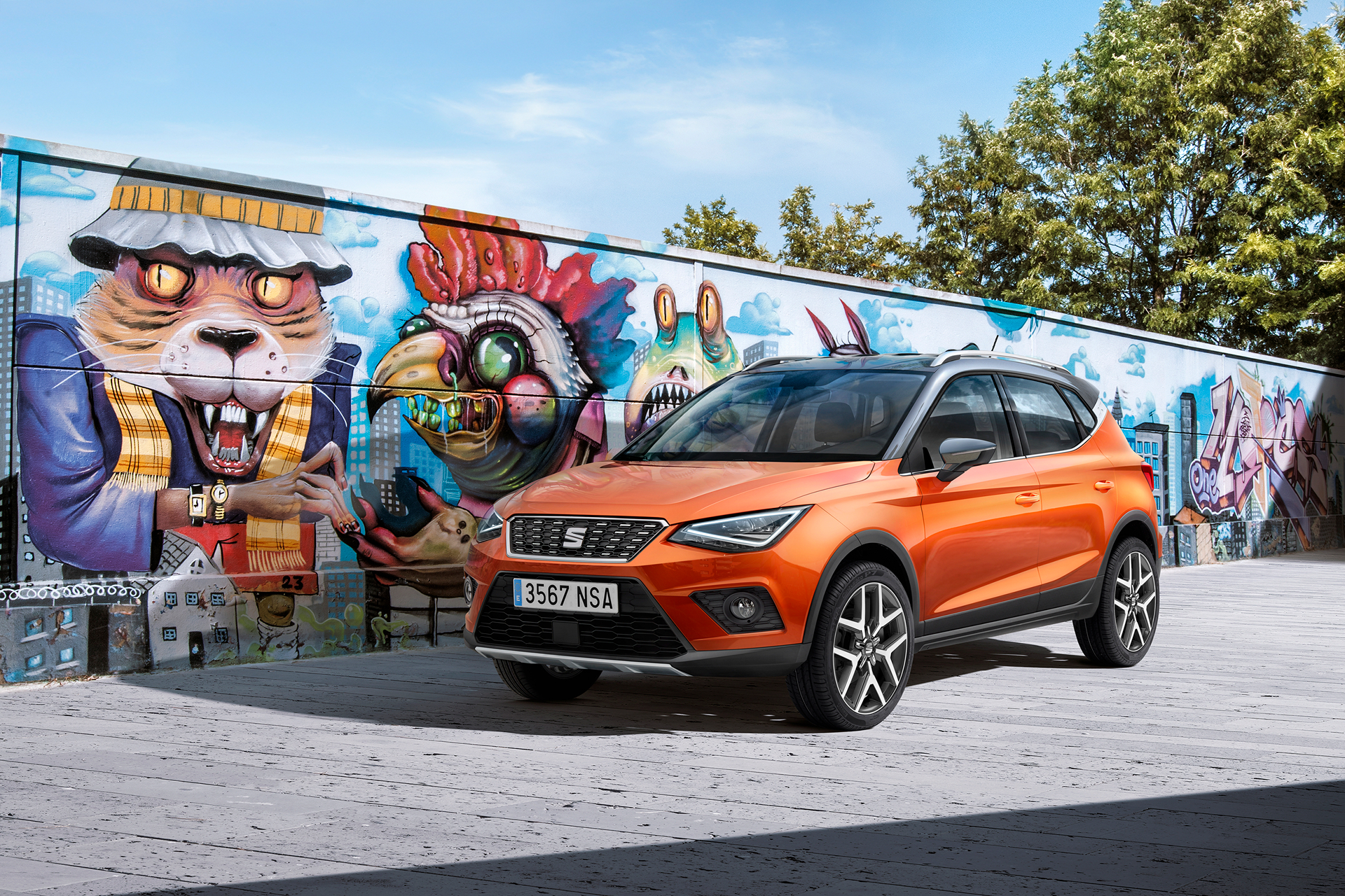 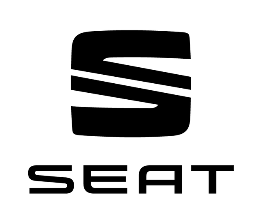 * Вартість автомобіля в гривнях визначають за комерційним курсом євро, який застосовують для розрахунку пропозиції щодо кредитування або придбання автомобіля в лізинг. Чинний курс щодня оприлюднюють на сайті https://www.porschefinance.ua/uk/cliet-service/kursi-valyut-2020-1. Точну ціну й комплектацію автомобіля можна дізнатися в офіційних дилерів SEAT в Україні. Остаточні ціни зазначають в угоді купівлі-продажу автомобіля, яку покупець укладає з офіційним дилером SEAT. Перед тим як підписувати угоду купівлі-продажу, будь ласка, уважно ознайомтеся з вартістю й комплектацією транспортного засобу. Викладена в прайс-листі інформація не є ані рекламою, ані публічною офертою, а отже, не зобов’язує сторони продавати чи купувати автомобіль. Вона лише дає можливість сформувати бажану комплектацію автомобіля. Зважайте, що в деяких випадках інформація про автомобіль (дизайн, комплектація, технічні дані) може змінюватись.                                                                     11.03.2020За більш детальною інформацією прохання звертатись до офіційного дилера автомобілів SEAT в Україні «ДП «Авто-Київ» за посиланням https://www.seat.kiev.ua/.Технічні характеристики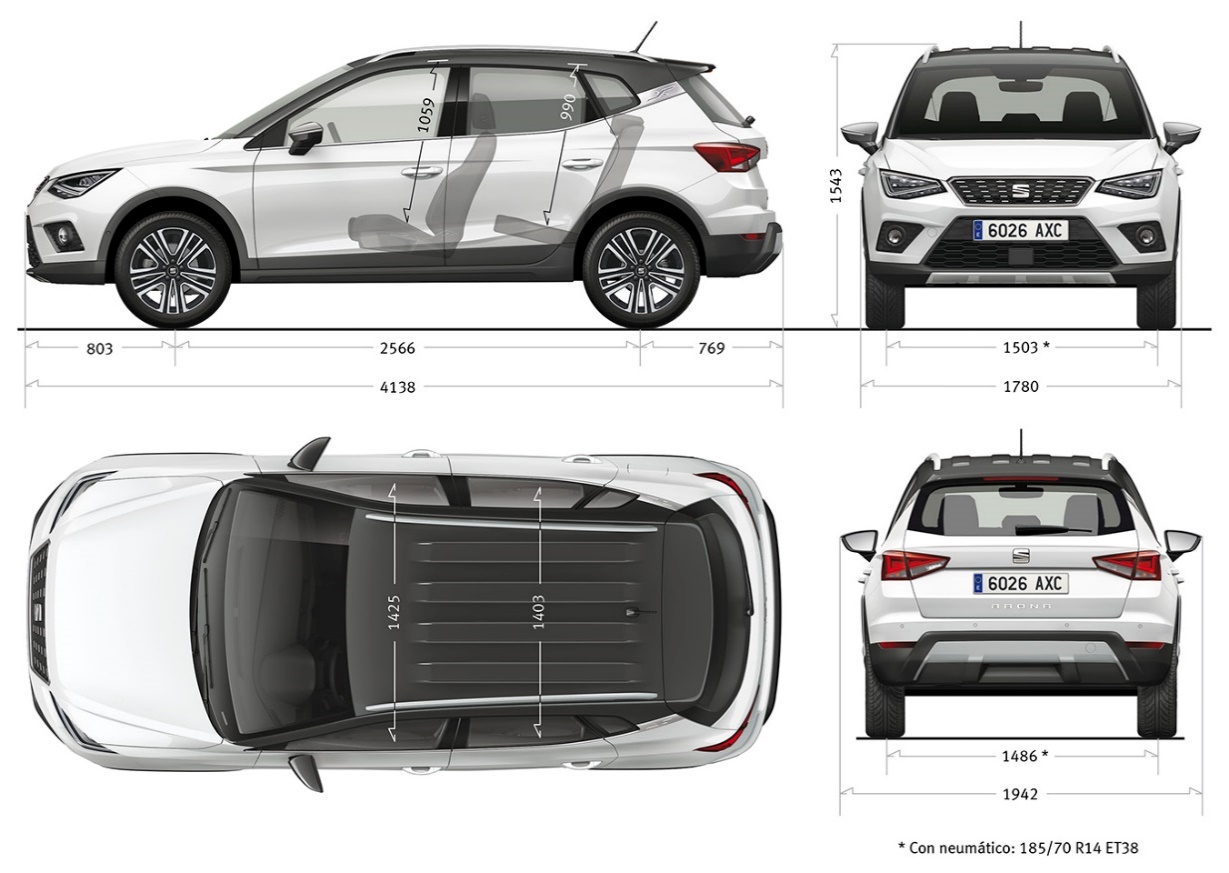 Інтер'єр (базове обладнання)StyleXcellenceFRСидіння водія та переднього пасажира з механічним регулюванням за висотою●●●Кондиціонер механічний Climatic●--Автоматичний клімат-контроль (Climatronic)○●●Дзеркало заднього виду в салоні з функцією механічного затемнення●--Дзеркало заднього виду в салоні з функцією автоматичного затемнення○●●Висувні шухлядки під сидінням водія та переднього пасажира○●○Дзеркала у сонцезахисних дашках з боку водія та переднього пасажира. Тримач для карток з боку водія та переднього пасажира●●●Ліхтарі індивідуального освітлення салону (спереду з боку водія та переднього пасажира)●●●Панель приладів фарбована в дизайні Comfort●●●Важіль стоянкового гальма у шкіряному оздобленні●●●Важіль КПП у шкіряному оздобленні●●●Хромовані елементи дизайну в салоні●●●Панелі дверей оздоблені штучною тканиною●●●Підлога багажного відсіку дворівнева●●●Спинка заднього сидіння складна, складання в положенні 1:3 та 2:3●●●Полиця багажного відсіку (знімна)●●●Фільтр салону антиалергенний (затримує пил і рослинний пилок)●●●Комфортні сидіння в дизайні Style●--Комфортні сидіння в дизайні Xcellence-●-Спортивні сидіння в дизайні FR--●Регулювання рульової колонки по куту нахилу і по вильоту●●●Підсвічування зони ніг спереду-●●Фонове освітлення у салоні (червоний та білий колір в картах передніх дверей)-●●Підлокітник центральний (передній)○●○Екстер'єр (базове обладнання)StyleXcellenceFRАсферичне дзеркало заднього виду зправа та зліва для збільшення зони огляду позаду автомобіля●●●Бампер фарбований з захисним молдингом●●●Рейлінги на даху чорного кольору●--Рейлінги на даху хромовані-●●Форсунки омивача переднього скла з обігрівом●●●Вітрове скло теплозахисне (зеленого кольору)●●●Вікна стандартні з теплозахисним склом●--Тоновані задні стекла○●●Бокові вікна з обрамленням чорного кольору●--Обрамлення бокових вікон хромоване-●●Дзеркала зовнішні з електрорегулюванням та обігрівом●--Дзеркала зовнішні з електрорегулюванням, автоматичним складанням та обігрівом-●●Ручки дверей зовні та корпуси зовнішніх дзеркал кольору кузова●--Ручки дверей зовні кольору кузова●●●Корпуси зовнішніх дзеркал кольору даху○●●Диски легкосплавні "Design" 16”, 26/1●--Диски легкосплавні “Dynamic” 17", 26/2-●-Диски легкосплавні "Dynamic" 17", 26/3--●Підвіска Comfort●●-Підвіска Sport--●Склоочисник позаду та омивач скла з функцією переривчастого контролю●●●Склоочисник спереду з переривчастим режимом роботи (4 режима швидкості)●●●Освітлення номерного знаку світлодіодне●●●Накладки на колісних арках та на поперечині боковини платформи кузова●●●Пластиковий захист передньої частини днища кузова●●●Двокольоровий кузов (дах сірого, чорного, помаранчеового кольору або основного кольору кузова)○●-Двокольоровий кузов (дах сірого, чорного  кольору або основного кольору кузова)○-●Електроніка (базове обладнання)StyleXcellenceFRПакет "Connect": медіасистема Color з 6,5" кольоровим сенсорним екраном, інтерфейс Bluetooth, 1xUSB порт, 1хSD слот, 1 аудіовхід Aux-in, 6 динаміків●●●Електросклопідйомники спереду та позаду з функцією захисту від защемлення та функцією комфортного відкривання та закривання●●●Сидіння передні з підігрівом●●●Бортовий комп’ютер Medium●●●Радіопідготовка та антивандальна антена на даху●●●Bluetooth●●●Пакет "Vision Plus": камера заднього виду, система напівавтоматичного паркування Park Assist з передніми та задніми датчиками паркування○●●Автоматичний режим склоочисника, датчик дощу і світла○●●XDS - розширена система імітації міжколісного блокування●●●Круїз-контроль та обмежувач швидкості○●●Система розпізнавання втоми водія-●●Система SEAT Drive Profile--●Безпека (базове обладнання)StyleXcellenceFRЗапасне колесо●●●ISOFIX/ iSize - система фіксації дитячих автокрісел на задньому сидінні. Точки кріплення розташовані між спинкою та подушкою заднього сидіння. Top Tether - система якірної фіксації дитячих авто- крісел з петлями для верхніх ременів Top Tether на звороті●●●Паски безпеки спереду (3-точкове кріплення)●●●Паски безпеки з ярликом ECE на крайніх задніх сидіннях (3-точкове кріплення)●●●Пасок безпеки для центрального заднього сидіння (3-точкове кріплення)●●●Подушки безпеки водія та переднього пасажира фронтальні з функцією деактивації подушки безпеки переднього пасажира●●●Підголівники на задньому ряді сидінь (3)●●●Галогенові фари з двома модулями●--Галогенові фари з двома модулями та світлодіодні ліхтарі денного освітлення○●●Передні протитуманні фари галогенні з функцією статичного освітлення поворотів●●●Ліхтарі задні галогенові●--Ліхтарі задні світлодіодні○●●Задній протитуманний ліхтар●●●ESC - електронна система стабілізації знижує ймовірність заносу та поліпшує курсову стійкість автомобіля. Включає електронну систему імітації блокування диференціала (EDL) для допомоги рушати, розганятися та їхати вгору на слизькій дорозі; протибуксувальна система (ASR) для запобігання проковзуванню ведучих коліс під час прискорення автомобіля●●●Система контролю тиску в шинах●●●Індикатор непристебнутих пасків безпеки●●●Hill start assist - асистент рушання вгору●●●Подушки безпеки: 2 передні бокові, 2 шторки безпеки●●●Підголівники передніх сидінь●●●Електронний імобілайзер двигуна для запобігання незаконному заволодінню автомобілем●●●Кермо мультифункціональне в шкіряному виконанні●●●Електромеханічний підсилювач рульового управління (змінює ступінь допоміжного зусилля на кермі відповідно до швидкості автомобіля, швидкості повертання керма і кута повертання передніх коліс)●●●Центральний замок з пультом дистанційного керування●●●Система "Keyless Entry" без функції SAFELOCK○●○Двигун1.6TDI 95HP1.6TDI 95HP1.0TSI 115HPТрансмісія5-ст. M7-ст. DSG7-ст. DSGТип приводу2Drive2Drive2DriveЦиліндр / клапан, шт.4 / 164 / 163 / 12Робочий об’єм, см315981598999Максимальна потужність, кВт (к.с.)/об. хв70 (95) / 2750-460070 (95) / 2750-460085 (115) / 5000-5500Максимальний крутний момент, Нм/об. хв250 / 1500-2600250 / 1500-2600200 / 2000-3500Тип паливної системиCommon Rail - безпосереднє впорскуванняCommon Rail - безпосереднє впорскуванняTSI - безпосереднє впорскуванняВикиди СО2 при змішаному циклі (NEDC), г/км108109114Динамічні характеристикиДинамічні характеристикиДинамічні характеристикиДинамічні характеристикиМаксимальна швидкість, км/год178178190Розгін 0-100 км/год, сек11.912.810.0Орієнтовна витрата паливаОрієнтовна витрата паливаОрієнтовна витрата паливаОрієнтовна витрата паливаМісто, л/100 км4.84.65.8Траса, л/100 км3.73.94.6Змішаний цикл, л/100 км4.14.25.0Габаритні розміри / МісткістьГабаритні розміри / МісткістьГабаритні розміри / МісткістьГабаритні розміри / МісткістьДовжина/ширина/висота, мм4138 / 1780 / 1552 (включно рейлінги)4138 / 1780 / 1552 (включно рейлінги)4138 / 1780 / 1552 (включно рейлінги)Колісна база, мм256625662566Об’єм багажного відділення, л400400400Ємність паливного баку, л404040МасаМасаМасаМасаСпоряджена маса а/м з водієм, кг129713201212Споряджена маса а/м з водієм (перед./зад.), кг802 / 495826 / 494734 / 478Допустима максимальна маса, кг1715 - 18001745 - 18301655 - 1740Ходова частинаХодова частинаХодова частинаХодова частинаПередня підвіскаНезалежна пружинна, типу McPherson - з гідравлічними амортизаторамиНезалежна пружинна, типу McPherson - з гідравлічними амортизаторамиНезалежна пружинна, типу McPherson - з гідравлічними амортизаторамиЗадня підвіскаНапівжорстка - з гідравлічними амортизаторамиНапівжорстка - з гідравлічними амортизаторамиНапівжорстка - з гідравлічними амортизаторамиСистема кермового керуванняРейковий рульовий механізм (C-EPS)Рейковий рульовий механізм (C-EPS)Рейковий рульовий механізм (C-EPS)Мінімальний діаметр розвороту, м10.610.610.6Гальма передні/задні, мм276 х 24 / 228 x 42276 х 24 / 228 x 42276 х 24 / 230 х 9